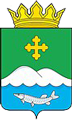 Дума Белозерского муниципального округаКурганской области РЕШЕНИЕот 19 августа 2022 года № 176с. БелозерскоеО внесении изменений в решение Баяракской сельской Думы 
от 24 декабря 2021 года №5 «О бюджете Баяракского сельсовета на 2022 год 
и плановый период 2023 и 2024 годов»В соответствие с Федеральным Законом от 6 октября 2003 года №131 ФЗ «Об общих принципах организации местного самоуправления в Российской Федерации», с Законом Курганской области от 29 декабря 2021 года №172 «О преобразовании муниципальных образований путем объединения всех поселений, входящих в состав Белозерского района Курганской области, во вновь образованное муниципальное образование - Белозерский муниципальный округ Курганской области и внесении изменений в некоторые законы Курганской области» Дума Белозерского муниципального округаРЕШИЛА:1. Внести в решение Баяракской сельской Думы от24 декабря 2021 года №5 «О бюджете Баяракского сельсовета на 2022 год и плановый период 2023 и 2024 годов» следующие изменения: 1) Подпункт 1 пункта 1 статьи 1 изложить в следующей редакции: «Утвердить основные характеристики бюджета Баяракского сельсовета на 2022 год:Общий объем доходов бюджета Баяракского сельсовета в сумме 2075 тыс. рублей, в том числе:а) объем налоговых и неналоговых доходов в сумме 423,0 тыс. рублей; б) объем безвозмездных поступлений в сумме 1652,0 тыс. рублей, в том числе:объем безвозмездных поступлений от других бюджетов бюджетной системы Российской Федерации в сумме 1652 тыс. рублей, из них:- дотации бюджетам бюджетной системы Российской Федерации в сумме 1598,2 тыс. рублей;- субвенции бюджетам бюджетной системы Российской Федерации в сумме 50,0 тыс. рублей;- межбюджетные трансферты бюджетам бюджетной системы Российской Федерации в сумме 3,8 тыс. рублей;2) Подпункт 2 пункта 1 статьи 1 изложить в следующей редакции «общий объем расходов бюджета в сумме 2482,7 тыс. рублей;»; 3) Подпункт 3 пункта 1 статьи 1 изложить в следующей редакции «превышение расходов над доходами (дефицит) бюджета Баяракского сельсовета в сумме 446,1 рублей.»;4) Приложение 1 изложить в редакции согласно приложению 1 к настоящему решению;5) Приложение 3 изложить в редакции согласно приложению 2 к настоящему решению;6) Приложение 5 изложить в редакции согласно приложению 3 к настоящему решению;7) Приложение 7 изложить в редакции согласно приложению 4 к настоящему решению.2. Настоящее решение разместить на официальном сайте Администрации Белозерского муниципального округа в информационно-телекоммуникационной сети Интернет.Председатель ДумыБелозерского муниципального округа                                                             П.А. МакаровГлава Белозерского муниципального округа                                                             А.В. ЗавьяловПриложение 1к решению Думы Белозерского муниципального округаот 19 августа 2022 года № 176«О внесении изменений в решение Баяракской сельской Думы от 24 декабря 2021 года №5 «О бюджете Баяракского сельсовета на 2022 год и на плановый период 2023 и 2024 годов»Источники внутреннего финансирования дефицита бюджета Баяракского сельсовета на 2022 годПриложение 2к решению Думы Белозерского муниципального округа 19 августа 2022 года № 176«О внесении изменений в решение Баяракской сельской Думы от 24 декабря 2021 года №5 «О бюджете Баяракского сельсовета на 2022 год и на плановый период 2023 и 2024 годов»ПРОГРАММАмуниципальных заимствованийБаяракского сельсовета на 2022 годПриложение 3к решению Думы Белозерского муниципального округаот 19 августа 2022 года № 176«О внесении изменений в решение Баяракской сельской Думы от 24 декабря 2021 года №5 «О бюджете Баяракского сельсовета на 2022 год и на плановый период 2023 и 2024 годов»Распределение бюджетных ассигнований по разделам, подразделам классификации расходов бюджета Баяракского сельсовета на 2022 годТыс.руб.Приложение 4к решению Думы Белозерского муниципального округа от 19 августа 2022 года № 176«О внесении изменений в решение Баяракской сельской Думы от 24 декабря 2021 года №5 «О бюджете Баяракского сельсовета на 2022 год и на плановый период 2023 и 2024 годов»Ведомственная структура расходов на 2022 годТыс.руб. (тыс.руб.)                        (тыс.руб.)                        (тыс.руб.)                       Код бюджетной классификации РФВиды государственных заимствованийПлан на годИсточники внутреннего финансирования дефицита бюджета0000,0из них:01030100100000810Погашение бюджетами поселений кредитов от других бюджетов бюджетной системы Российской Федерации в валюте Российской Федерации0000,001020000020000710Получение кредитов от кредитных организаций бюджетами поселений в валюте РФ0000,001050000000000000Изменение остатков средств на счетах по учету средств бюджета407,701050201000000510Увеличение прочих остатков денежных средств бюджетов поселений-2075,001050201000000610Уменьшение прочих остатков денежных средств бюджетов поселений2482,7Всего источников финансирования дефицита бюджета407,7(тыс.руб.)(тыс.руб.)(тыс.руб.)(тыс.руб.)№ п/пВид долговых обязательствСуммав том числе средства, направляемые на финансирование дефицита бюджета Баяракского сельсовета1.Кредиты, привлекаемые в бюджет Баяракского сельсовета от других бюджетов бюджетной системы Курганской области00в том числе:объем привлечения, из них:00на пополнение остатков средств на счете бюджета00объем средств, направленных на погашение основной суммы долга, из них:00по бюджетным кредитам, привлеченным на пополнение остатков средств на счете бюджета002.Кредиты, привлекаемые в бюджет Баяракского сельсовета от кредитных организаций00в том числе:объем привлечения00объем средств, направленных на погашение основной суммы долга003.Исполнение государственных гарантий00Всего:00Наименование РзПРплан на годОБЩЕГОСУДАРСТВЕННЫЕ ВОПРОСЫ011022,9Функционирование высшего должностного лица субъекта Российской Федерации и муниципального образования0102211,4Функционирование Правительства Российской Федерации, высших исполнительных органов государственной власти субъектов Российской Федерации, местных администраций0104810,5Резервные фонды01111,0НАЦИОНАЛЬНАЯ ОБОРОНА0250,8Мобилизационная и вневойсковая подготовка020350,8ПОЖАРНАЯ БЕЗОПАСНОСТЬ03865,1Обеспечение пожарной безопасности0310865,1НАЦИОНАЛЬНАЯ ЭКОНОМИКА04207,1Общеэкономические вопросы04013,8Дорожное хозяйство (дорожные фонды)0409203,3ЖИЛИЩНО - КОММУНАЛЬНОЕ ХОЗЯЙСТВО0518,5Благоустройство050318,5КУЛЬТУРА, КИНЕМАТОГРАФИЯ08318,3Культура080120,8Другие вопросы в области культуры, кинематографии 0804297,5ИТОГО РАСХОДОВ2482,7Наименование РаспРазделподразделЦСВРплан 2022 год Администрация Баяракского сельсовета0992482,7ОБЩЕГОСУДАРСТВЕННЫЕ ВОПРОСЫ09901001022,9Функционирование высшего должностного лица субъекта Российской Федерации и муниципального образования0990102211,4Глава муниципального образования09901027110083010211,4Расходы на выплату персоналу в целях обеспечения выполнения функций государственными (муниципальными) органами, казенными учреждениями, органами управления государственными внебюджетными фондами09901027110083010100211,4Функционирование Правительства Российской Федерации, высших исполнительных органов государственной власти субъектов Российской Федерации, местных администраций0990104810,5Центральный аппарат09901047130083040810,5Расходы на выплату персоналу в целях обеспечения выполнения функций государственными (муниципальными) органами, казенными учреждениями, органами управления государственными внебюджетными фондами09901047130083040100750,6Закупка товаров, работ и услуг для обеспечения государственных (муниципальных) нужд0990104713008304020059,9Резервные фонды09901111,0Резервный фонд местной администраций099011171400830501,0Иные бюджетные ассигнования099011171400830508001,0НАЦИОНАЛЬНАЯ ОБОРОНА099020350,8Осуществление первичного воинского учета на территориях, где отсутствуют военные комиссариаты 0990203714005118050,8Расходы на выплату персоналу в целях обеспечения выполнения функций государственными (муниципальными) органами, казенными учреждениями, органами управления государственными внебюджетными фондами Межбюджетные трансферты0990203714005118010041,6Закупка товаров, работ и услуг для обеспечения государственных (муниципальных) нужд 099020371400511802009,2НАЦИОНАЛЬНАЯ БЕЗОПАСНОСТЬ И ПРАВООХРАНИТЕЛЬНАЯ ДЕЯТЕЛЬНОСТЬ0990300865,1Обеспечение пожарной безопасности 0990310865,1Обеспечение деятельности муниципальных пожарных постов09903100100183090865,1Расходы на выплату персоналу в целях обеспечения выполнения функций государственными (муниципальными) органами, казенными учреждениями, органами управления государственными внебюджетными фондами09903100100183090100772,4Закупка товаров, работ и услуг для обеспечения государственных (муниципальных) нужд0990310010018309020092,7НАЦИОНАЛЬНАЯ ЭКОНОМИКА0990400207,1Общеэкономические вопросы09904013,8Муниципальная программа Белозерского района «Содействие занятости населения Белозерского района» на 2022-2024 годы099040171400LП0203,8Расходы на выплату персоналу в целях обеспечения выполнения функций государственными (муниципальными) органами, казенными учреждениями, органами управления государственными внебюджетными фондами 099040171400LП0201003,8Дорожное хозяйство (дорожные фонды)0990409203,3Дорожное хозяйство (дорожные фонды)04097140083110203,3Закупка товаров, работ и услуг для обеспечения государственных (муниципальных) нужд09904097140083110200203,3ЖИЛИЩНО-КОММУНАЛЬНОЕ ХОЗЯЙСТВО099050018,5Благоустройство099050318,5Прочие мероприятия по благоустройству0990503070018318018,5Закупка товаров, работ и услуг для обеспечения государственных (муниципальных) нужд0990503070018318020018,5 КУЛЬТУРА И КИНЕМАТОГРАФИЯ099080120,8Обеспечение деятельности Домов культуры0990801030018323020,8Обеспечение деятельности домов культуры0990801090018323020,8Закупка товаров, работ и услуг для обеспечения государственных (муниципальных) нужд0990801090018323020020,8Другие вопросы в области культуры, кинематографии0990804297,5Обеспечение деятельности хозяйственной группы09908040900183250297,5Расходы на выплату персоналу в целях обеспечения выполнения функций государственными (муниципальными) органами, казенными учреждениями, органами управления государственными внебюджетными фондами Закупка товаров, работ и услуг для обеспечения государственных (муниципальных) нужд09908040900183250100297,5Итого2482,7